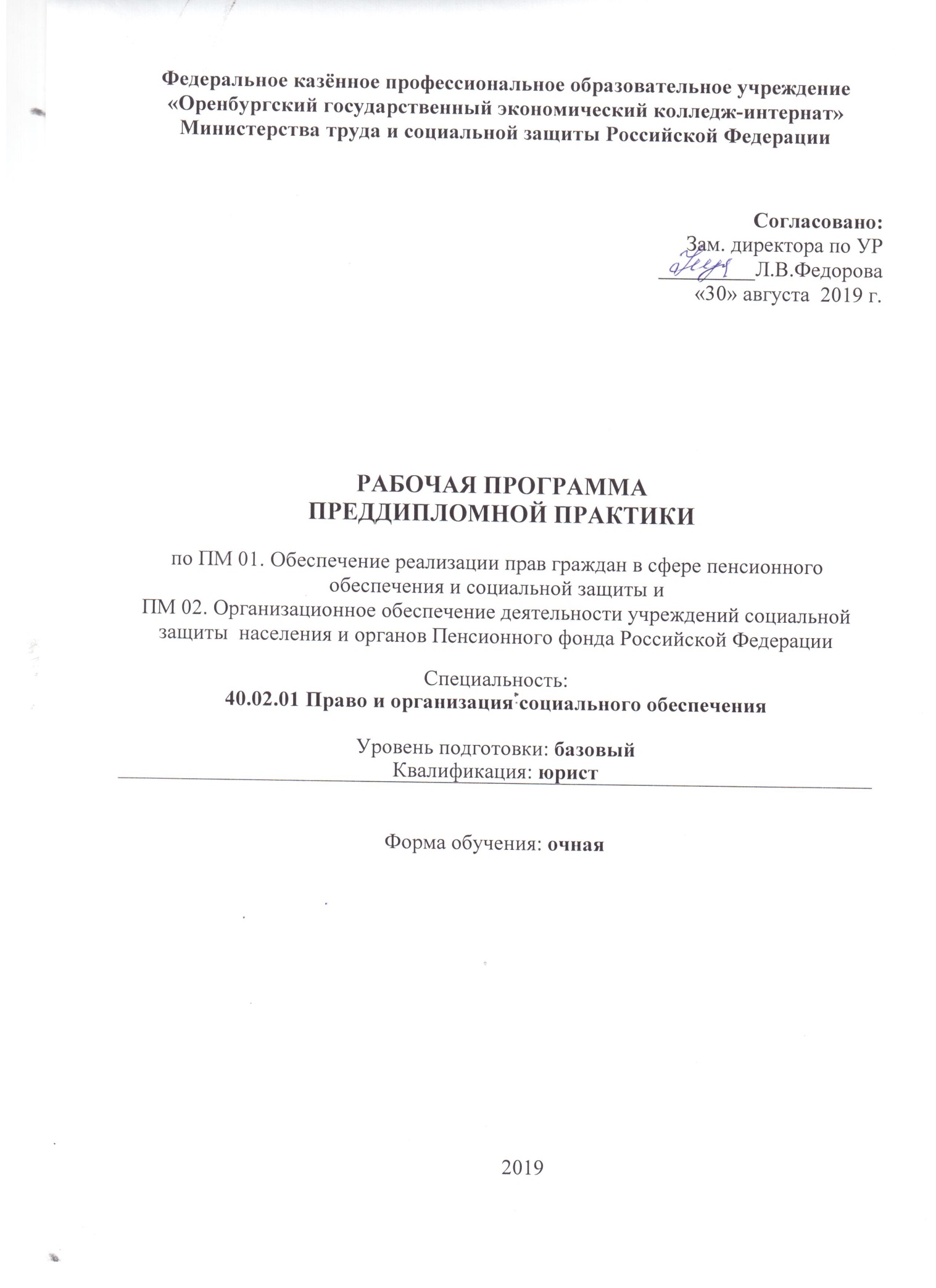 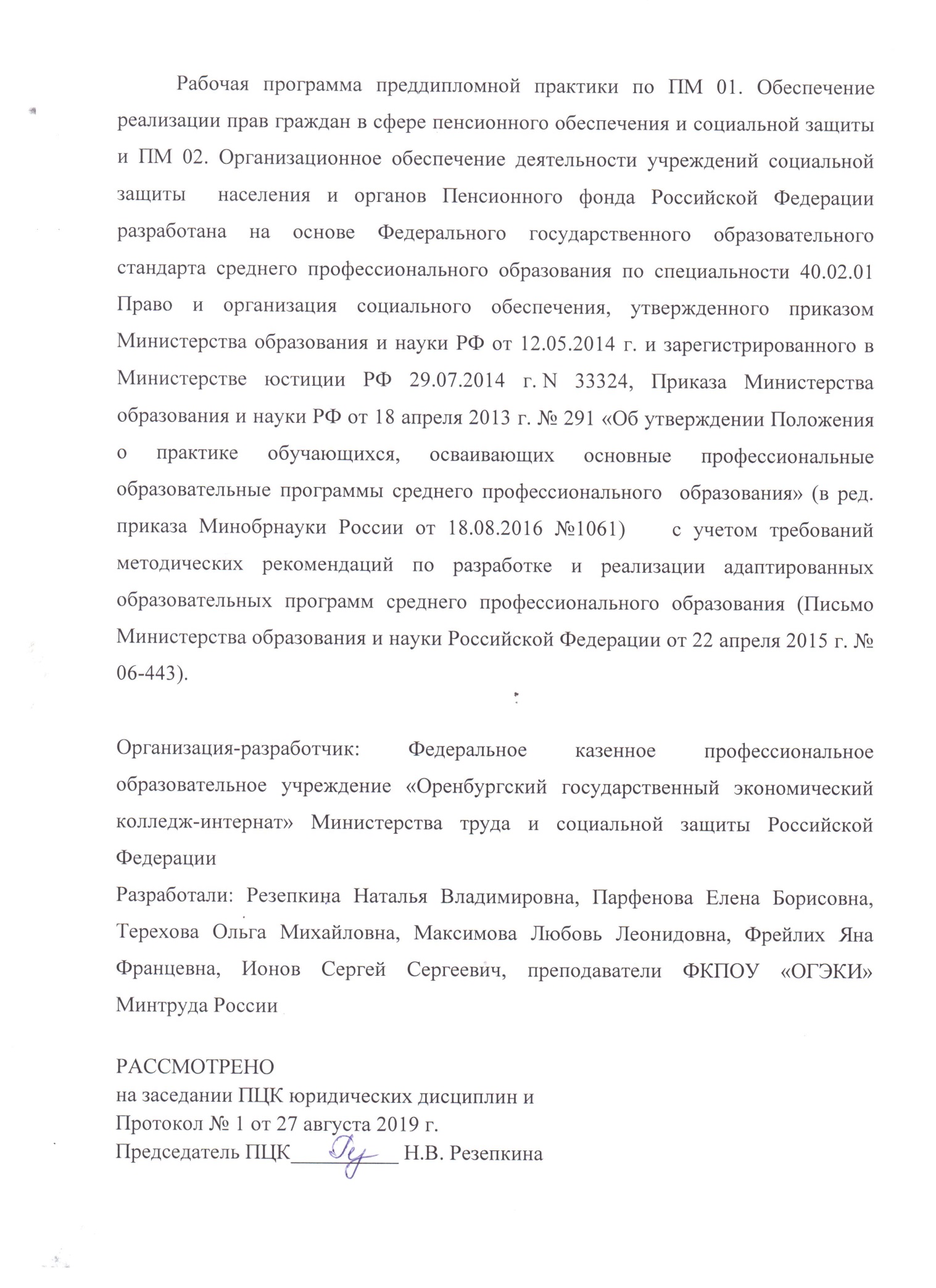 СОДЕРЖАНИЕ1. паспорт РАБОЧЕЙ ПРОГРАММЫ практики1.1. Область применения программыРабочая программа преддипломной практики по ПМ 01. Обеспечение реализации прав граждан в сфере пенсионного обеспечения и социальной защиты и ПМ 02. Организационное обеспечение деятельности учреждений социальной защиты  населения и органов Пенсионного фонда Российской Федерации – является частью  основной профессиональной образовательной программы среднего профессионального образования по специальности  40.02.01 Право и организация социального обеспечения в части освоения  квалификации: юрист.1.2. Цели и задачи практикиПреддипломная практика направлена на углубление первоначального практического опыта обучающегося, развитие общих и профессиональных компетенций, проверку его готовности к самостоятельной трудовой деятельности, а также на подготовку к выполнению выпускной квалификационной работы в организациях различных организационно-правовых форм.Задачи производственной (преддипломной) практики:- изучение особенностей и характерных черт ведущих направлений деятельности  органов Пенсионного фонда и социальной защиты населения  в обеспечении прав граждан в сфере пенсионного обеспечения и социальной защиты, специальной литературы, нормативно-правовых актов и фактических материалов по теме выпускной квалификационной работы;  - овладение технологиями приема граждан по вопросам пенсионного обеспечения и социальной защиты, навыками профессионального толкования нормативных правовых актов для реализации прав граждан в сфере пенсионного обеспечения и социальной защиты, информационными технологиями в профессиональной деятельности;- формирование способностей принимать решения в стандартных и нестандартных ситуациях и нести за них ответственность, способностей работать в коллективе и в команде, эффективно общаться с коллегами, ориентироваться в условиях постоянного изменения правовой базы.1.3 Требования к результатам практикиВД 1 Обеспечение реализации прав граждан в сфере пенсионного обеспечения и социальной защитыВ результате изучения профессионального модуля обучающийся должен:иметь практический опыт:- анализа действующего законодательства в области пенсионного обеспечения и социальной защиты;- приема граждан по вопросам пенсионного обеспечения и социальной защиты;- определения права, размера и сроков назначения трудовых пенсий, пенсий по государственному пенсионному обеспечению, пособий, компенсаций, ежемесячных денежных выплат и материнского (семейного) капитала;- формирования пенсионных и личных дел получателей пенсий и пособий, других социальных выплат и их хранения;- пользования компьютерными программами назначения пенсий и пособий, социальных выплат, учета и рассмотрения пенсионных обращений граждан;- определения права на перерасчет, перевод с одного вида пенсий на другой, индексацию и корректировку трудовых пенсий, пенсий по государственному пенсионному обеспечению, на индексацию пособий, компенсаций, ежемесячных денежных выплат и материнского (семейного) капитала и других социальных выплат;- определения права на предоставление услуг и мер социальной поддержки отдельным категориям граждан;- информирования граждан и должностных лиц об изменениях в области пенсионного обеспечения и социальной защиты населения;- общения с лицами пожилого возраста и инвалидами;- публичного выступления и речевой аргументации позиции;уметь:- анализировать действующее законодательство в области пенсионного обеспечения, назначения пособий, компенсаций, предоставления услуг и мер социальной поддержки отдельным категориям граждан, нуждающимся в социальной защите, с использованием информационных справочно-правовых систем;- принимать документы, необходимые для установления пенсий, пособий, компенсаций, ежемесячных денежных выплат, материнского (семейного) капитала и других социальных выплат, необходимых для установления пенсий, пособий и других социальных выплат;- определять перечень документов, необходимых для установления пенсий, пособий, компенсаций, ежемесячных денежных выплат, материнского (семейного) капитала и других социальных выплат;- разъяснять порядок получения недостающих документов и сроки их предоставления;- определять право, размер и сроки назначения трудовых пенсий, пенсий по государственному пенсионному обеспечению, пособий, компенсаций, ежемесячных денежных выплат и материнского (семейного) капитала с использованием информационных справочно-правовых систем;- формировать пенсионные дела;- дела получателей пособий, ежемесячных денежных выплат, материнского (семейного) капитала и других социальных выплат;- составлять проекты ответов на письменные обращения граждан с использованием информационных справочно-правовых систем, вести учет обращений;- пользоваться компьютерными программами назначения и выплаты пенсий, пособий и других социальных выплат;- консультировать граждан и представителей юридических лиц по вопросам пенсионного обеспечения и социальной защиты, используя информационные справочно-правовые системы;- запрашивать информацию о содержании индивидуальных лицевых счетов застрахованных лиц и анализировать полученные сведения о стаже работы, заработной плате и страховых взносах;- составлять проекты решений об отказе в назначении пенсий, пособий, компенсаций, материнского (семейного) капитала, ежемесячной денежной выплаты, в предоставлении услуг и других социальных выплат, используя информационные справочно-правовые системы;- осуществлять оценку пенсионных прав застрахованных лиц, в том числе с учетом специального трудового стажа;- использовать периодические и специальные издания, справочную литературу в профессиональной деятельности;- информировать граждан и должностных лиц об изменениях в области пенсионного обеспечения и социальной защиты населения;- оказывать консультационную помощь гражданам по вопросам медико-социальной экспертизы;- объяснять сущность психических процессов и их изменений у инвалидов и лиц пожилого возраста;- правильно организовать психологический контакт с клиентами (потребителями услуг);- давать психологическую характеристику личности, применять приемы делового общения и правила культуры поведения;- следовать этическим правилам, нормам и принципам в профессиональной деятельности;знать:- содержание нормативных правовых актов федерального, регионального и муниципального уровней, регулирующих вопросы установления пенсий, пособий и других социальных выплат, предоставления услуг;- понятия и виды трудовых пенсий, пенсий по государственному пенсионному обеспечению, пособий, ежемесячных денежных выплат (далее - ЕДВ), дополнительного материального обеспечения, других социальных выплат, условия их назначения, размеры и сроки;- правовое регулирование в области медико-социальной экспертизы;- основные понятия и категории медико-социальной экспертизы;- основные функции учреждений государственной службы медико-социальной экспертизы;- юридическое значение экспертных заключений медико-социальной экспертизы;- структуру трудовых пенсий;- понятие и виды социального обслуживания и помощи нуждающимся гражданам;- государственные стандарты социального обслуживания;- порядок предоставления социальных услуг и других социальных выплат;- порядок формирования пенсионных и личных дел получателей пенсий, пособий, ежемесячных денежных выплат, материнского (семейного) капитала и других социальных выплат;- компьютерные программы по назначению пенсий, пособий, рассмотрению устных и письменных обращений граждан;- способы информирования граждан и должностных лиц об изменениях в области пенсионного обеспечения и социальной защиты;- основные понятия общей психологии, сущность психических процессов;- основы психологии личности;- современные представления о личности, ее структуре и возрастных изменениях;- особенности психологии инвалидов и лиц пожилого возраста;- основные правила профессиональной этики и приемы делового общения в коллективе.ВД 2. Организационное обеспечение деятельности учреждений социальной защиты населения и органов Пенсионного фонда Российской ФедерацииВ результате изучения профессионального модуля обучающийся должен:иметь практический опыт:- поддержания в актуальном состоянии базы данных получателей пенсий, пособий, компенсаций, услуг, льгот и других социальных выплат с применением компьютерных технологий;- выявления и осуществления учета лиц, нуждающихся в социальной защите;- организации и координирования социальной работы с отдельными лицами, семьями и категориями граждан, нуждающимися в социальной поддержке и защите, с применением компьютерных и телекоммуникационных технологий;- консультирования граждан и представителей юридических лиц по вопросам пенсионного обеспечения и социальной защиты населения с применением компьютерных и телекоммуникационных технологий;- участия в организационно-управленческой работе структурных подразделений органов и учреждений социальной защиты населения, органов Пенсионного фонда Российской Федерации;уметь:- поддерживать в актуальном состоянии базы данных получателей пенсий, пособий, компенсаций, услуг и других социальных выплат с применением компьютерных технологий;- выявлять и осуществлять учет лиц, нуждающихся в социальной защите;- участвовать в организационно-управленческой работе структурных подразделений органов и учреждений социальной защиты населения, органов Пенсионного фонда Российской Федерации;- взаимодействовать в процессе работы с органами исполнительной власти, организациями, учреждениями, общественными организациями;- собирать и анализировать информацию для статистической и другой отчетности;- выявлять по базе данных лиц, нуждающихся в мерах государственной социальной поддержки и помощи, с применением компьютерных технологий;- принимать решения об установлении опеки и попечительства;- осуществлять контроль и учет за усыновленными детьми, детьми, принятыми под опеку и попечительство, переданными на воспитание в приемную семью;- направлять сложные или спорные дела по пенсионным вопросам, по вопросам оказания социальной помощи вышестоящим в порядке подчиненности лицам;- разграничивать компетенцию органов социальной защиты населения, Пенсионного фонда Российской Федерации, определять их подчиненность, порядок функционирования;- применять приемы делового общения и правила культуры поведения в профессиональной деятельности;- следовать этическим правилам, нормам и принципам в профессиональной деятельности;знать:- нормативные правовые акты федерального, регионального, муниципального уровней, локальные нормативные акты организаций, регулирующие организацию работы органов Пенсионного фонда Российской Федерации и социальной защиты населения;- систему государственных органов и учреждений социальной защиты населения, органов Пенсионного фонда Российской Федерации;- организационно-управленческие функции работников органов и учреждений социальной защиты населения, органов Пенсионного фонда Российской Федерации;- передовые формы организации труда, информационно-коммуникационные технологии, применяемые в органах Пенсионного фонда Российской Федерации, органах и учреждениях социальной защиты населения;- процедуру направления сложных или спорных дел по пенсионным вопросам и вопросам оказания социальной помощи вышестоящим в порядке подчиненности лицам;- порядок ведения базы данных получателей пенсий, пособий, компенсаций и других социальных выплат, оказания услуг;- документооборот в системе органов и учреждений социальной защиты населения, органов Пенсионного фонда Российской Федерации;- федеральные, региональные, муниципальные программы в области социальной защиты населения и их ресурсное обеспечение;- Кодекс профессиональной этики специалиста органов и учреждений социальной защиты населения, органов Пенсионного фонда Российской Федерации.1.4 Форма контроляПо преддипломной практике предусмотрен контроль в форме дифференцированного зачета.	             Результаты прохождения практики обучающимися учитываются при итоговой аттестации.1.5 Количество часов на освоение программы практики        Преддипломная практика по ПМ 01. Обеспечение реализации прав граждан в сфере пенсионного обеспечения и социальной защиты и ПМ 02. Организационное обеспечение деятельности учреждений социальной защиты  населения и органов Пенсионного фонда Российской Федерации рассчитана на 144 часа (4 недели).1.6 Условия организации практикиРуководство преддипломной практикой осуществляется преподавателями. Для успешного освоения преддипломной практики каждый студент обеспечивается учебно-методическими материалами.Реализация рабочей программы преддипломной практики предполагает проведение практики в учреждениях на основе договоров о  сетевой форме реализации образовательных программ в части организации производственной практики.Сроки практики определяется графиком учебного процесса.  Документация по организации преддипломной практики включает:1.	Договоры о  сетевой форме реализации образовательных программ в части организации производственной практики.2.	Приказы о распределении обучающихся по базам практики.3. Характеристики и отзывы с места прохождения практики.4.Дневник производственной практики5.	Отчет о производственной практике.Во время преддипломной практики обучающиеся самостоятельно выполняют работы в соответствии с программой практики и индивидуальными заданиями.2  План и содержание практики3 Критерии оценкиПо  результатам прохождения преддипломной практики обучающиеся проходят промежуточную аттестацию в форме дифференцированного зачета с учетом результатов выполнения заданий и их отражения в отчете с его дальнейшей защитой.Дифференцированный зачет по производственной практике выставляется на основании следующих критериев:1. систематичность работы обучающегося в период практики, как на базе практики, так и с руководителем;2. степень включенности обучающегося в деятельность базы практики, ответственность, активность, инициативность при выполнении заданий;3. адекватное оперирование и применение на практике имеющихся теоретических знаний;4. самостоятельность проведения основных форм и видов практической деятельности, предусмотренных программой практики;5. качество и профессионализм выполнения заданий;6. содержание и качество оформляемой отчетной документации;7. своевременность представляемой отчетной документации;8. положительный отзыв руководителя практики об обучающемся.Оценка «отлично» выставляется при выполнении всех вышеперечисленных критериев.Оценка «хорошо» выставляется при нарушении сроков сдачи отчетной документации без уважительной причины не более чем на 1 день и/или при небрежном оформлении документации (с сохранением профессионального уровня выполнения видов работ, предусмотренной практикой). Оценка «хорошо» выставляется также при наличии в отчетной документации негрубых ошибок и недочетов, свидетельствующих о некотором снижении уровня профессионализма выполнения заданий.Оценка «удовлетворительно» выставляется при сдаче отчетной документации позднее указанного срока более чем на неделю без уважительной причины, при общей правильности документации и высоком качестве оформления. Оценка «удовлетворительно» может быть выставлена, если отчетная документация сдана в положенный срок, но в ней отсутствует какой-либо документ, что свидетельствует о невыполнении одного из видов деятельности, указанного в программе без его адекватной замены. Оценка «удовлетворительно» может быть выставлена также в случае несистематичности работы студента на базе практики, т.е. при его неорганизованности и сниженной ответственности при выполнении тех или иных видов профессиональной деятельности. Оценка «удовлетворительно» выставляется при наличии в отчетной документации ошибок, указывающих на низкий уровень профессиональности заключений и рекомендаций, изложенных обучающимся.Оценка «неудовлетворительно» выставляется, если отчетная документация не сдана в течение десяти дней со дня установленного срока, если выполнена на низком, непрофессиональном уровне. Оценка «неудовлетворительно» ставится также в случае неорганизованности и низкой ответственности обучающегося – практиканта при выполнении тех или иных видов профессиональной деятельности на базе практики. Такие нарушения прохождения практики должны быть отражены в отзыве организации, на базе которой, обучающийся проходил практику, с рекомендацией оценки «неудовлетворительно.Контроль и оценка результатов прохождения преддипломной практики осуществляется руководителем практики в процессе её проведения, самостоятельного выполнения обучающимися индивидуальных заданий.4 Информационное обеспечение практики      Основные источники:      Нормативно-правовые акты: Конституция РФ. Принята всенародным голосованием 12.12.1993. «Собрание законодательства РФ», 04.08.2014, N 31, ст. 4398.Трудовой кодекс Российской Федерации от 30.12.2001 № 197- ФЗ.//Собрание законодательства РФ, 2002, № 1(1 часть).«Положение о Пенсионном фонде Российской Федерации (России)», утвержденное постановлением Верховного Совета Российской Федерации от 27.12.1991 № 2122-1. //Ведомости Съезда народных депутатов и Верховного Совета РФ, 1992, № 5, ст.180.Закон Российской Федерации от 12.01 1996г. № 8-ФЗ «О погребении и похоронном деле». // Собрание законодательства РФ, 1996, № 3 ст.146.Федеральный закон от 01.04.1996г. № 27-ФЗ «Об индивидуальном (персонифицированном) учёте  в системе государственного пенсионного страхования». // Собрание законодательства РФ, 1996, № 14, ст. 1401.Федеральный закон от 24.10.1997г. № 134-ФЗ «О прожиточном минимуме в Российской Федерации». //Собрание законодательства РФ, 1997, № 43, ст.4904.Федеральный закон от 16.07.1999г. № 165-ФЗ «Об основах обязательного социального страхования». // Собрание законодательства РФ, 1999, № 29, ст.3686.Федеральный закон от 17.07.1999г. № 178-ФЗ «О государственной социальной помощи». // Собрание законодательства РФ, 1999, № 29, ст.3699.Федеральный закон от 15.12.2001г. № 166-ФЗ «О государственном пенсионном обеспечении в Российской Федерации». // Собрание законодательства РФ, 2001, № 51, ст.4831.Федеральный закон от 15.12.2001г. № 167-ФЗ «Об обязательном пенсионном страховании в Российской Федерации». // Собрание законодательства РФ, 2001, № 51, ст.4832.Федеральный закон от 29.12.2006г. № 256-ФЗ «О дополнительных мерах государственной поддержке семей, имеющих детей». // Собрание законодательства РФ, 2007, № 1 (1. часть), ст.19.Федеральный закон от 28.12.2013 г. № 424-ФЗ «О накопительной пенсии».// Собрание законодательства РФ, 2013, № 26Закон РФ «О страховых пенсиях» от 28.12.2013 №400-ФЗ. "Российская газета", N 296, 31.12.2013.Федеральный закон от 07.05.1998г. № 75-ФЗ «О негосударственных пенсионных фондах». // Собрание законодательства РФ, 1998, № 19, ст.2071.Федеральный закон «О социальной защите инвалидов в РФ» от 24.11.1995 г. №181-ФЗ «Собрание законодательства РФ», 27.11.1995 № 48,ст. 4563.Постановление  Правительства Российской Федерации от 30.12.2006г № 873. «О порядке выдачи государственного сертификата на материнский (семейный) капитал».// Собрание законодательства РФ 2007, № 1 (2 часть), ст.321.Постановление  Правительства Российской Федерации от 04.06.2007г. № 943 «Об  осуществления ежемесячных компенсационных выплат неработающим лицам, осуществляющим уход за нетрудоспособными гражданами».// Собрание законодательства РФ, 2007, № 24, ст.2913.Приказ  Минздравсоцразвития  РФ от 30.09.2009г. № 805н «Об утверждении Правил обращения за федеральной социальной доплатой к пенсии, её установления и выплаты». (Зарегистрировано в Минюсте РФ 23.11.2009г. №15285). // «Российская газета»,2009, № 229.Приказ Министерства  труда и социальной защиты РФ от 17 ноября 2014 г. №884 н  «Об утверждении Правил обращения за страховой пенсией, фиксированной выплатой к страховой пенсии с учетом повышения фиксированной выплаты к страховой пенсии, накопительной пенсией, в том числе работодателей, и пенсией по государственному пенсионному обеспечению, их назначения, установления, перерасчета, корректировки их размера, в том числе лицам, не имеющим постоянного места жительства на территории Российской Федерации, проведения проверок документов, необходимых для их установления, перевода с одного вида пенсии на другой в соответствии с федеральными законами "О страховых пенсиях", "О накопительной пенсии" и "О государственном пенсионном обеспечении в РФ.Постановление Минтруда РФ от 30.06.2003г. № 44 «Об утверждении Правил обращения за пенсией за выслугу лет федеральных государственных служащих, её назначения и выплаты». (Зарегистрировано в Минюсте РФ 13.08.2003г.№ 4973). // «Российская газета», 26.08.2003, № 168.     2. Учебники:21. Галаганов В,П. Организация работы органов социального обеспечения в Российской Федерации; Учебник.- М.:КНОРУС, 20183. Дополнительные источники:    Учебники:    22. Галаганов В.П. Право социального обеспечения: учебник / В.П. Галаганов – М.: КНОРУС, 2018.     Журналы:      «Пенсия»      4.  Электронные образовательные ресурсы:Справочно-правовые системы «Гарант», «Консультант Плюс»;           5.  Интернет-ресурсы:    www.pfrf.ru/ - официальный сайт Пенсионного фонда Российской Федерации www.rosmintrud.ru/ - официальный сайт Министерства труда и социальной защиты РФwww.pravo.gov.ru - Официальный интернет-портал правовой информации www.rospensia.ru – официальный сайт журнала «Пенсия» www.rg.ru – официальный сайт «Российской газеты»Федеральное казённое профессиональное образовательное учреждение«Оренбургский государственный экономический колледж-интернат»Министерства труда и социальной защиты Российской ФедерацииЗАДАНИЕна преддипломную практику Обучающемуся гр. №  __________________________________________________________(№ группы, фамилия, имя, отчество обучающегося)Специальности 40.02.01 Право и организация социального обеспеченияНаименование практики: преддипломная практика по ПМ 01. Обеспечение реализации прав граждан в сфере пенсионного обеспечения и социальной защиты и ПМ 02. Организационное обеспечение деятельности учреждений социальной защиты населения и органов Пенсионного фонда Российской ФедерацииСрок практики ________________________________________________________________Место прохождения практики: _________________________________________________Во время прохождения практики необходимо выполнить следующую работу:Изучить локальные акты Изучить структуру учреждения.Сбор материала по индивидуальному заданиюОформить отчетные документы. Руководитель практикиот образовательной организации _____________________________________________(подпись, Ф.И.О.)«___» _____________ 20_Федеральное казённое профессиональное образовательное учреждение «Оренбургский государственный экономический колледж-интернат»Министерства труда и социальной защиты Российской ФедерацииДНЕВНИКпреддипломной практики по ПМ 01. Обеспечение реализации прав граждан в сфере пенсионного обеспечения и социальной защиты и ПМ 02. Организационное обеспечение деятельности учреждений социальной защиты населения и органов Пенсионного фонда Российской ФедерацииСрок практики ____________________________________________________________________________________________________________________________Фамилия____________________________________________________________Имя____________________________________________________________ОтчествоГруппа _________Обучение: очное201-СОДЕРЖАНИЕЕжедневный учёт выполнения работПриложения 1Выполнение работ, перечисленных в дневнике, с общей оценкой ___________________преддипломной практики обучающегося по пятибалльной системе удостоверяюРуководитель практикиот организации __________________		________________________(подпись)		(расшифровка подписи)М.П.					«_____»___________________20_______________________________________________1 В качестве приложения  к Дневнику практики обучающийся оформляет графические, аудио-, фото-, видео- материалы, подтверждающие практический опыт, полученный на практике.Перечень приложений к дневникуФедеральное казённое профессиональное образовательное учреждение «Оренбургский государственный экономический колледж-интернат»МИНИСТЕРСТВА ТРУДА И СОЦИАЛЬНОЙ ЗАЩИТЫ РОССИЙСКОЙ ФЕДЕРАЦИИОТЧЕТПО ПРЕДДИПЛОМНОЙ ПРАКТИКЕ по ПМ 01. Обеспечение реализации прав граждан в сфере пенсионного обеспечения и социальной защиты и ПМ 02. Организационное обеспечение деятельности учреждений социальной защиты населения и органов Пенсионного фонда Российской Федерацииспециальности 40.02.01 Право и организация социального обеспечения                                                     Оренбург, 201_Характеристика руководителя практикина обучающегося по специальности 40.02.01 Право и организация социального обеспеченияквалификация: юрист по освоению общих компетенцийЗа время прохождения преддипломной практики обучающийся  _____________________________________________________ сущность и социальную значимость своей будущей (понимает, не понимает)профессии, проявляет к ней устойчивый интерес.______________________  организовывать собственную деятельность, (способен, не способен)выбирать типовые методы и способы выполнения профессиональных задач, оценивать их эффективность и качество.Самостоятельно ______________________ принимать решения в стандартных и (может, не может)нестандартных ситуациях, нести за них ответственность.______________________ осуществлять поиск и использование информации,         (умеет, не умеет) необходимой для эффективного выполнения профеессиональных задач, профессионального и личностного развития.5. ________________________ информационно-коммуникационные технологии в (использует, не использует)профессиональной деятельности.6. ______________________ навыки работы в коллективе и команде, эффективно         (демонстрирует, не демонстрирует) общается с коллегами, руководством, потребителями.7. ______________________ брать на себя ответственность за работу членов команды         (готов, не готов) (подчиненных), за результат выполнения заданий.8.______________________ самостоятельно определять задачи профессионального и          (способен, не способен) личностного развития, заниматься самообразованием, осознанно планировать повышение квалификации.9. ______________________ в условиях постоянного изменения правовой базы.    (ориентируется, не ориентируется)10. ______________________ деловой этикет, культуру и психологические основы         (соблюдает, не соблюдает) общения, нормы и правила поведения.11. ______________________ нетерпимость к коррупционному поведению.    (проявляет, не проявляет)Руководитель практикиот организации			_____________	_____________________________подпись			расшифровка подписи«____»______________	______г.М.П.Характеристикана обучающегося по освоению профессиональных компетенций в период прохождения преддипломной практики За время прохождения преддипломной практики обучающийся _______________________________________                                                                                                                     (ФИО)При освоении профессиональных компетенций:ПК 1.1. Осуществлять профессиональное толкование нормативных правовых актов для реализации прав граждан в сфере пенсионного обеспечения и социальной защиты.__________________________________________________________________________________________________________________________________________________________________________________________________________________ПК 1.2. Осуществлять прием граждан по вопросам пенсионного обеспечения и социальной защиты.__________________________________________________________________________________________________________________________________________________________________________________________________________________ПК 1.3. Рассматривать пакет документов для назначения пенсий, пособий, компенсаций, других выплат, а также мер социальной поддержки отдельным категориям граждан, нуждающимся в социальной защите.__________________________________________________________________________________________________________________________________________________________________________________________________________________ПК 1.4. Осуществлять установление (назначение, перерасчет, перевод), индексацию и корректировку пенсий, назначение пособий, компенсаций и других социальных выплат, используя информационно-компьютерные технологии.__________________________________________________________________________________________________________________________________________________________________________________________________________________ПК 1.5. Осуществлять формирование и хранение дел получателей пенсий, пособий и других социальных выплат. __________________________________________________________________________________________________________________________________________________________________________________________________________________ПК 1.6. Консультировать граждан и представителей юридических лиц по вопросам пенсионного обеспечения и социальной защиты.__________________________________________________________________________________________________________________________________________________________________________________________________________________ПК 2.1.   Поддерживать базы данных получателей пенсий, пособий, компенсаций и других социальных выплат, а также услуг и льгот в актуальном состоянии.__________________________________________________________________________________________________________________________________________________________________________________________________________________ПК 2.2.   Выявлять лиц, нуждающихся в социальной защите и осуществлять их учет, используя информационно - компьютерные технологии__________________________________________________________________________________________________________________________________________________________________________________________________________________ПК 2.3. Организовывать и координировать социальную работу с отдельными лицами, категориями граждан и семьями, нуждающимися в социальной поддержке и защите__________________________________________________________________________________________________________________________________________________________________________________________________________________«___»_______________	_____г.Руководитель практики от организации      _______________            	________________________подпись			расшифровка подписиМ.П.1. Паспорт рабочей программы                                                                    2. План и содержание практики                                                                     3. Критерии оценки                                                                                           4. Информационное обеспечение практики                                                   5. Приложения                                                                                                   Кодпрофессиональных компетенцийНаименования профессиональных модулейКоличество часов преддипломной практики по ПМВиды работ1234ПК 1.1 – 1.6ПМ.01 Обеспечение реализации прав граждан в сфере пенсионного обеспечения и социальной защиты72- анализ действующего законодательства в области пенсионного обеспечения и социальной защиты.- осуществление приема граждан по вопросам пенсионного обеспечения и социальной защиты.- определение права, размера и сроков  установления страховых пенсий, пенсий по государственному пенсионному обеспечению, пособий, компенсаций, ежемесячных денежных выплат, материнского (семейного) капитала и других социальных выплат.- прием граждан и представителей предприятий по вопросам пенсионного обеспечения.- прием документов, необходимых для назначения, перерасчета пенсий, перевода с одного вида пенсии на другой и других социальных выплат.- оценка документов, представленных для назначения, перерасчета пенсий, перевода с одного вида пенсии на другой. Ввод сведений в информационную систему. Оформление и формирование пенсионных дел.- прием документов, представляемых работодателем о страховом стаже, начисленных страховых взносах. Обработка сведений индивидуального (персонифицированного) учета. Ввод сведений о застрахованных лицах в информационную систему.- прием застрахованных лиц и представителей работодателей по вопросам оценки пенсионных прав, в том числе, с учетом стажа на соответствующих видах работ. Работа с Перечнями профессий и работ, дающих права на досрочное пенсионное обеспечение. Участие в проведении и оформлении документальных проверок достоверности сведений о стаже на соответствующих видах работ.- оценка документов, представленных для установления социальных выплат. Оформление и формирование дел получателей социальных выплат.- учет удержаний излишне выплаченных сумм пенсий. Учет оплаченных поручений предприятиями связи. Работа с исполнительными документами.- прием и регистрация писем, заявлений и жалоб граждан. Подготовка проектов на письменные обращения граждан.- регистрация, оформление, распределение и отправление входящей и исходящей корреспонденции.- прием граждан по вопросам назначения государственных пособий, проблемам семьи, женщин, детей. Постановка на учет граждан, нуждающихся в социальной помощи и защите. Составление актов обследования социально-бытовых условий семей, обратившихся за материальной помощью. Ввод сведений в информационную систему. Оформление и формирование личных дел получателей пособий.- прием граждан по вопросам предоставления субсидий. Прием и регистрация документов, необходимых для назначения субсидий. Ввод сведений в информационную систему. Оформление и формирование дел получателей субсидий. Подсчет совокупного дохода семьи, дающего право на получение субсидии.- ведение и учет банка данных о детях, оставшихся без попечения родителей; кандидатов в усыновители, опекунов (попечителей), приемных родителей. Учет детей, в отношении которых установлена опека (попечительство), переданных на воспитание в приемную семью или усыновленных. Назначение и выплата денежных средств опекунам (попечителям), приемным родителям.- прием граждан по вопросам установления социальных льгот и гарантий. Оформление и формирование личных дел граждан, нуждающихся в направлении в стационарные учреждения социального обслуживания. Оформление и выплата пособия на погребение. Назначение и выплата денежных компенсаций в соответствии с действующим законодательством.- оформление и формирование личных дел получателей социальных стипендий. Прием, регистрация и оценка документов, представленных для получения социальной поддержки.- регистрация, оформление, распределение и отправление входящей и исходящей корреспонденции. Прием и регистрация писем, заявлений и жалоб граждан. Подготовка проектов на письменные обращения граждан. - прием и регистрация документов, необходимых для принятия на обслуживание. Оформление личных дел граждан принимаемых на обслуживание. Определение размеров и видов помощи в каждом конкретном случае.ПК 1.1 – 1.6ПМ.01 Обеспечение реализации прав граждан в сфере пенсионного обеспечения и социальной защиты72- анализ действующего законодательства в области пенсионного обеспечения и социальной защиты.- осуществление приема граждан по вопросам пенсионного обеспечения и социальной защиты.- определение права, размера и сроков  установления страховых пенсий, пенсий по государственному пенсионному обеспечению, пособий, компенсаций, ежемесячных денежных выплат, материнского (семейного) капитала и других социальных выплат.- прием граждан и представителей предприятий по вопросам пенсионного обеспечения.- прием документов, необходимых для назначения, перерасчета пенсий, перевода с одного вида пенсии на другой и других социальных выплат.- оценка документов, представленных для назначения, перерасчета пенсий, перевода с одного вида пенсии на другой. Ввод сведений в информационную систему. Оформление и формирование пенсионных дел.- прием документов, представляемых работодателем о страховом стаже, начисленных страховых взносах. Обработка сведений индивидуального (персонифицированного) учета. Ввод сведений о застрахованных лицах в информационную систему.- прием застрахованных лиц и представителей работодателей по вопросам оценки пенсионных прав, в том числе, с учетом стажа на соответствующих видах работ. Работа с Перечнями профессий и работ, дающих права на досрочное пенсионное обеспечение. Участие в проведении и оформлении документальных проверок достоверности сведений о стаже на соответствующих видах работ.- оценка документов, представленных для установления социальных выплат. Оформление и формирование дел получателей социальных выплат.- учет удержаний излишне выплаченных сумм пенсий. Учет оплаченных поручений предприятиями связи. Работа с исполнительными документами.- прием и регистрация писем, заявлений и жалоб граждан. Подготовка проектов на письменные обращения граждан.- регистрация, оформление, распределение и отправление входящей и исходящей корреспонденции.- прием граждан по вопросам назначения государственных пособий, проблемам семьи, женщин, детей. Постановка на учет граждан, нуждающихся в социальной помощи и защите. Составление актов обследования социально-бытовых условий семей, обратившихся за материальной помощью. Ввод сведений в информационную систему. Оформление и формирование личных дел получателей пособий.- прием граждан по вопросам предоставления субсидий. Прием и регистрация документов, необходимых для назначения субсидий. Ввод сведений в информационную систему. Оформление и формирование дел получателей субсидий. Подсчет совокупного дохода семьи, дающего право на получение субсидии.- ведение и учет банка данных о детях, оставшихся без попечения родителей; кандидатов в усыновители, опекунов (попечителей), приемных родителей. Учет детей, в отношении которых установлена опека (попечительство), переданных на воспитание в приемную семью или усыновленных. Назначение и выплата денежных средств опекунам (попечителям), приемным родителям.- прием граждан по вопросам установления социальных льгот и гарантий. Оформление и формирование личных дел граждан, нуждающихся в направлении в стационарные учреждения социального обслуживания. Оформление и выплата пособия на погребение. Назначение и выплата денежных компенсаций в соответствии с действующим законодательством.- оформление и формирование личных дел получателей социальных стипендий. Прием, регистрация и оценка документов, представленных для получения социальной поддержки.- регистрация, оформление, распределение и отправление входящей и исходящей корреспонденции. Прием и регистрация писем, заявлений и жалоб граждан. Подготовка проектов на письменные обращения граждан. - прием и регистрация документов, необходимых для принятия на обслуживание. Оформление личных дел граждан принимаемых на обслуживание. Определение размеров и видов помощи в каждом конкретном случае.ПК 2.1 – 2.3ПМ.02 Организационное обеспечение деятельности учреждений социальной защиты населения и органов Пенсионного фонда Российской Федерации72- обобщение практики применения законодательства по вопросам пенсионного обеспечения и социальной защиты населения; - ознакомление с  организационной структурой территориального органа Пенсионного фонда РФ и органов социальной защиты населения, режимом  работы, правилами внутреннего трудового распорядка, нормативными  правовыми актами, регламентирующими деятельность, должностными  инструкциями сотрудников, с планированием  работы;- анализ основных направлений деятельности клиентской службы, основных функциональных обязанностей специалистов клиентской службы, содержания и последовательности выполняемых операций по приему документов, необходимых для назначения, перерасчета пенсий, социальных выплат и доплат;- прием и регистрация писем, заявлений и жалоб граждан, подготовка проектов  ответов на письменные обращения граждан, организация хранения пенсионных дел;- анализ организации справочно-кодификационной работы;- постановка на учет граждан, нуждающихся в социальной помощи и защите;- оформление и формирование личных дел получателей пособий;- прием граждан по вопросам предоставления субсидий, ввод  сведений в информационную систему, оформление и формирование личных дел;- прием граждан по вопросам установления социальных льгот и гарантий, оформление и формирование  личных дел граждан, имеющих право на льготы и   граждан, нуждающихся в направлении в стационарные учреждения социального обслуживания, оформления и выплаты пособия на погребение, назначения и выплаты денежных компенсаций; - анализ формирования базы данных лиц, нуждающихся в социальной поддержке;- прием и регистрация документов, необходимых для принятия на обслуживание, оформление личных дел граждан, принимаемых на обслуживание.-  изучение регионального законодательства по вопросам социальной защиты населения;- изучение системы органов социальной защиты населения региона;- ознакомление с передовыми формами организации работы в органах ПФР и иных органах и учреждениях социальной сферы;- изучение порядка ведения баз данных получателей пенсий, пособий, компенсаций и других социальных выплат;- формирование навыка работы с базами данных получателей пенсий, пособий, компенсаций и других социальных выплат, а также поддержания этих баз в актуальном состоянии;- ознакомление с документооборотом в системе органов социальной защиты населения, отработка навыков по  направлению на рассмотрение вышестоящими органами сложных и конфликтных вопросов оказания социальной помощи гражданам;- формирование навыков приема граждан по вопросам социальной защиты населения, ведения беседы с клиентами с учетом соблюдения профессиональной этики, консультирования населения по вопросам социальной защиты.ПК 2.1 – 2.3ПМ.02 Организационное обеспечение деятельности учреждений социальной защиты населения и органов Пенсионного фонда Российской Федерации72- обобщение практики применения законодательства по вопросам пенсионного обеспечения и социальной защиты населения; - ознакомление с  организационной структурой территориального органа Пенсионного фонда РФ и органов социальной защиты населения, режимом  работы, правилами внутреннего трудового распорядка, нормативными  правовыми актами, регламентирующими деятельность, должностными  инструкциями сотрудников, с планированием  работы;- анализ основных направлений деятельности клиентской службы, основных функциональных обязанностей специалистов клиентской службы, содержания и последовательности выполняемых операций по приему документов, необходимых для назначения, перерасчета пенсий, социальных выплат и доплат;- прием и регистрация писем, заявлений и жалоб граждан, подготовка проектов  ответов на письменные обращения граждан, организация хранения пенсионных дел;- анализ организации справочно-кодификационной работы;- постановка на учет граждан, нуждающихся в социальной помощи и защите;- оформление и формирование личных дел получателей пособий;- прием граждан по вопросам предоставления субсидий, ввод  сведений в информационную систему, оформление и формирование личных дел;- прием граждан по вопросам установления социальных льгот и гарантий, оформление и формирование  личных дел граждан, имеющих право на льготы и   граждан, нуждающихся в направлении в стационарные учреждения социального обслуживания, оформления и выплаты пособия на погребение, назначения и выплаты денежных компенсаций; - анализ формирования базы данных лиц, нуждающихся в социальной поддержке;- прием и регистрация документов, необходимых для принятия на обслуживание, оформление личных дел граждан, принимаемых на обслуживание.-  изучение регионального законодательства по вопросам социальной защиты населения;- изучение системы органов социальной защиты населения региона;- ознакомление с передовыми формами организации работы в органах ПФР и иных органах и учреждениях социальной сферы;- изучение порядка ведения баз данных получателей пенсий, пособий, компенсаций и других социальных выплат;- формирование навыка работы с базами данных получателей пенсий, пособий, компенсаций и других социальных выплат, а также поддержания этих баз в актуальном состоянии;- ознакомление с документооборотом в системе органов социальной защиты населения, отработка навыков по  направлению на рассмотрение вышестоящими органами сложных и конфликтных вопросов оказания социальной помощи гражданам;- формирование навыков приема граждан по вопросам социальной защиты населения, ведения беседы с клиентами с учетом соблюдения профессиональной этики, консультирования населения по вопросам социальной защиты.Промежуточная аттестация в форме дифференцированного зачетаПромежуточная аттестация в форме дифференцированного зачетаПромежуточная аттестация в форме дифференцированного зачетаПромежуточная аттестация в форме дифференцированного зачетаВСЕГО часов ВСЕГО часов 144Результаты обучения(освоенные профессиональные компетенции)Формы и методы контроля и оценки результатов обучения Основные показатели оценки результатаПК 1.1. Осуществлять профессиональное толкование нормативных правовых актов для реализации прав граждан в сфере пенсионного обеспечения и социальной защиты.- интерпретация результатов наблюдений за деятельностью обучающегося в процессе преддипломной  практики;- оценка защиты отчета по преддипломной практике- принятие управленческих решений для реализации прав граждан в сфере пенсионного обеспечения и социальной защиты в соответствии с действующим законодательством;- точность и скорость поиска нормативных правовых актов в соответствии  с решаемой задачей;- корректность ссылок на нормативно-правовые акты при решении профессиональных задач.ПК 1.2. Осуществлять прием граждан по вопросам пенсионного обеспечения и социальной защиты.- интерпретация результатов наблюдений за деятельностью обучающегося в процессе преддипломной  практики;- оценка защиты отчета по преддипломной практике- результативность использования информационно-правовых систем при осуществлении приема граждан;- проведение правовой оценки документов, предъявляемых для установления пенсий, пособий в соответствии  с действующим законодательством;- соответствие выбранной тактики общения типу клиента при решении профессиональных задач.ПК 1.3. Рассматривать пакет документов для назначения пенсий, пособий, компенсаций, других выплат, а также меры социальной поддержки отдельным категориям граждан, нуждающихся в социальной защите.- интерпретация результатов наблюдений за деятельностью обучающегося в процессе преддипломной  практики;- оценка защиты отчета по преддипломной практике- определения права, размера и сроков назначения трудовых пенсий, пенсий по государственному пенсионному обеспечению, пособий, компенсаций, ежемесячных денежных выплат и материнского (семейного) капитала;- правильность формирования пенсионных и личных дел получателей пенсий и пособий, других социальных выплат и их;- соблюдение правил хранения личных дел.ПК 1.4. Осуществлять установление (назначение, перерасчет, перевод), индексацию и корректировку пенсий, назначение пособий, компенсаций и других социальных выплат, используя информационно-компьютерные технологии.- интерпретация результатов наблюдений за деятельностью обучающегося в процессе преддипломной  практики;- оценка защиты отчета по преддипломной практике- скорость и результативность работы с компьютерными программами производства индексации перерасчета пенсии; - правильность производства перерасчета размера пенсий в зависимости от различных обстоятельств, корректировка размера страховой части трудовой пенсии по старости и инвалидности, перевод с одного вида пенсии на другой; - правильность производства индексации пенсии.ПК 1.5. Осуществлять формирование и хранение дел получателей пенсий, пособий и других социальных выплат.- интерпретация результатов наблюдений за деятельностью обучающегося в процессе преддипломной  практики;- оценка защиты отчета по преддипломной практике- контроль за формированием дел получателей пенсий, пособий и других социальных выплат в соответствии с предъявляемыми требованиями; -  обеспечение правильного хранения дел получателей пенсий, пособий и других социальных выплат в соответствии с предъявляемыми требованиями.ПК 1.6. Консультировать граждан и представителей юридических лиц по вопросам пенсионного обеспечения и социальной защиты.- интерпретация результатов наблюдений за деятельностью обучающегося в процессе преддипломной  практики;- оценка защиты отчета по преддипломной практике- правильность и точность определения приемов делового общения при оказании консультативной помощи граждан и представителей юридических лиц по вопросам пенсионного обеспечения и социальной защиты; - грамотность применения этических норм и принципов  профессиональной этики;- аргументированность и точность публичного выступления по вопросам пенсионного обеспечения и социальной защиты;- установление психологического контакта с клиентами;  - правильность определения тактики общения с лицами пожилого возраста и инвалидами при решении вопросов пенсионного обеспечения и социальной защиты.ПК 2.1. Поддерживать базы данных получателей пенсий, пособий, компенсаций и других социальных выплат, а также услуг и льгот в актуальном состоянии.- накопительная оценка результатов выполнения практических работ на преддипломной практике;- оценка защиты отчета по преддипломной практике-владение навыками работы с базой данных получателей пенсий, пособий, компенсаций и других социальных выплат, а также услуг и льгот.ПК 2.2. Выявлять лиц, нуждающихся в социальной защите, и осуществлять их учет, используя информационно-компьютерные технологии.- накопительная оценка результатов выполнения практических работ на преддипломной практике;- оценка защиты отчета по преддипломной практике- определение оснований назначения пенсий, пособий и других социальных выплат;- результативность использования информационно-правовых систем при осуществлении приема граждан;- сбор и анализ информации для статистической и другой отчетности;ПК 2.3. Организовывать и координировать социальную работу с отдельными лицами, категориями граждан и семьями, нуждающимися в социальной поддержке и защите.- накопительная оценка результатов выполнения практических работ на преддипломной практике;   - оценка защиты отчета по преддипломной практике- соответствие выбранной тактики общения типу клиента при решении профессиональных задач;- правильность оформления заявлений, ходатайств;- грамотность оформления проектов документов распорядительного характера;- консультирование граждан и представителей юридических лиц по вопросам пенсионного обеспечения и социальной защиты населения;- участие в организационно-управленческой работе структурных подразделений органов и учреждений социальной защиты населения, органов Пенсионного фонда Российской Федерации;- взаимодействие в процессе работы с органами исполнительной власти, организациями, учреждениями, общественными организациямиРезультаты обучения(освоенные общие  компетенции)Формы и методы контроля и оценки результатов обучения Основные показатели оценки результатаОК 1. Понимать сущность и социальную значимость своей будущей профессии, проявлять к ней устойчивый интерес-оценка на защите отчета по практике- ясность определения роли своей будущей профессии в обществе.ОК 2. Организовывать собственную деятельность, определять методы и способы выполнения профессиональных задач, оценивать их эффективность и качество.- интерпретация результатов наблюдений за деятельностью обучающихся в процессе преддипломной практики;  - мониторинг и оценка эффективной организации профессиональной деятельностивыбор и применение методов и способов решения профессиональных задач в области социального обеспечения;- оценка эффективности и качества выполнения;     ОК 3.  Принимать решения в стандартных и нестандартных ситуациях и нести за них ответственность.- накопительная оценка за решения нестандартных ситуаций на  практике.адекватность оценки возможного риска при решении нестандартных профессиональных задач в области обеспечения реализации прав граждан в сфере пенсионного обеспечения и социальной защиты;рациональность решения стандартных профессиональных задач в области обеспечения реализации прав граждан в сфере пенсионного обеспечения и социальной защиты;аргументированность самоанализа выполнения профессиональных задач.ОК 4 Осуществлять поиск и использование информации, необходимой для эффективного выполнения профессиональных задач, профессионального и личностного развития.-  использование электронных источников.- накопительная оценка за представленную информацию на  практике. точность и скорость поиска необходимой для решения задачи информации;- полнота использования различных источников, включая электронные при выполнении самостоятельной работы.ОК 5 Использовать информационно-коммуникативные технологии в профессиональной деятельности- наблюдение за  навыками работы в глобальных, корпоративных и локальных справочно-информационных сетях- составление перечня официальных сайтов нормативно – правовой базы в области права и организации социального обеспечения на федеральном, региональном, местном уровнях.ОК 6	Работать в коллективе и в команде, эффективно общаться с коллегами, руководством, потребителями.- наблюдение за ролью обучающихся на  практике;- характеристика- полнота соблюдения этических норм и правил  взаимодействия с коллегами, руководством, клиентами;- полнота владения приемами ведения дискуссии, диспута, диалога, полилога, монолога;- результативность взаимодействия с участниками профессиональной деятельности.ОК 7	Брать на себя ответственность за работу членов команды (подчиненных), за результат выполнения заданий.- мониторинг развития личностно-профессиональных качеств обучающегося;- характеристика - адекватность самоанализа и коррекции результатов работы в коллективе;- полнота выполнения обязанностей в соответствии с их распределением;- обоснованность анализа процессов в группе при выполнении задач практики на основе наблюдения, построение выводов и разработка рекомендаций.  ОК 8. Самостоятельно определять задачи профессионального и личностного развития, заниматься самообразованием, осознанно планировать повышение квалификации.- мониторинг развития личностно-профессиональных качеств обучающегося; - оценка содержания программы самообразования обучающихся, контроль выполнения индивидуальной самостоятельной работы обучающегося- организация собственной деятельности в процессе преддипломной практикиОК 9	Ориентироваться в условиях постоянного изменения правовой базы.- отзыв руководителя по практике о деятельности обучающегося на производстве практике.  готовность использовать новые отраслевые технологии в области пенсионного обеспечения и социальной защиты;- анализ действующего законодательства в области пенсионного обеспечения и социальной защиты.ОК 10. Соблюдать основы здорового образа жизни, требования охраны труда- анализ положений характеристики и отчета- ознакомление с требования внутреннего трудового распорядка организации или предприятия;- ознакомление с правилами техники безопасности, планом эвакуации и т.д.ОК 11	Соблюдать правовой этикет, культуру и психологические основы общения, нормы и правила поведения- отзыв руководителя по практикеэффективность использования полученных знаний в области межличностных отношений;- знание правил общения с лицами пожилого возраста и инвалидами.  ОК 12 Проявлять нетерпимость к коррупционному поведению- отзыв руководителя по практике-знание нормативных и моральных требований по антикоррупционному поведению.№ п/пДатаКраткое содержание выполнения работКоличество часовОценка выполнения работыПодпись руководителя практикиНомер приложенияНаименование приложенияПриложение АПриложение БПриложение ВСтудента (ки) группы    _______________   ______________________________                                                                                                                                                      (Фамилия, И.О.)Организация:  ________________________________________________________________________                                                          (Наименование базы практики)Начало практики    _____________Окончание практики ___________Руководитель практики(Фамилия, И.О.)Оценка_____________________________